ANSWERKEY KAHOOT ACTIVITY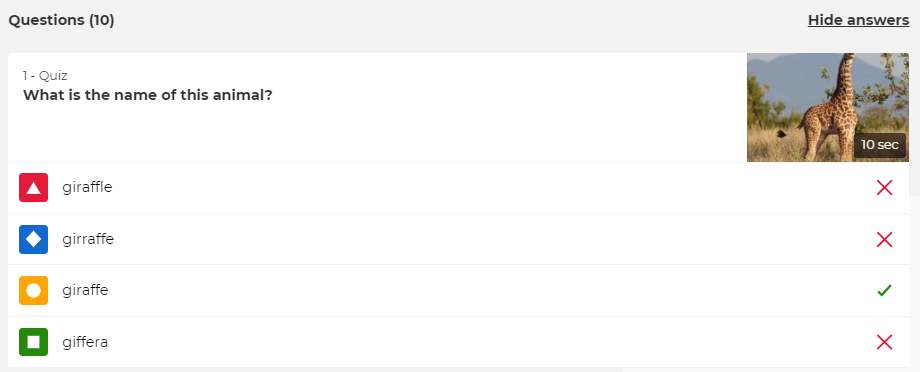 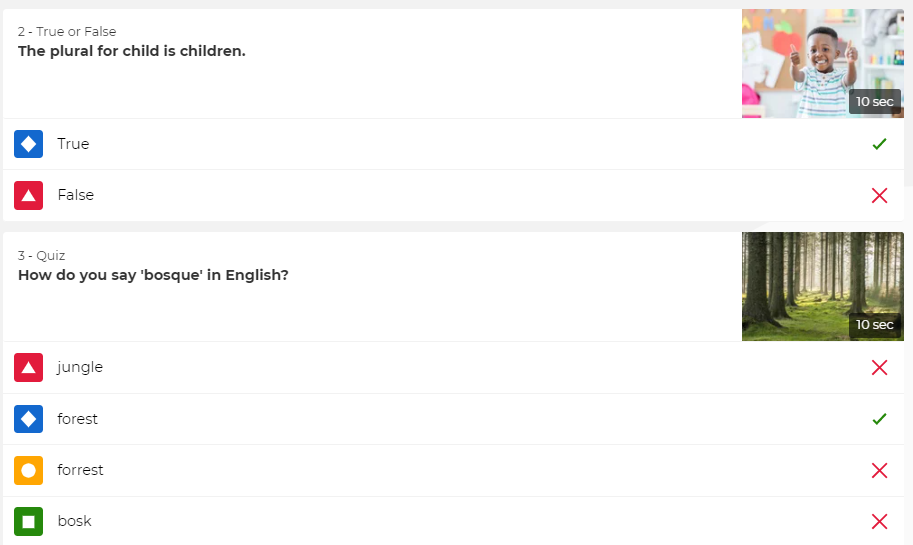 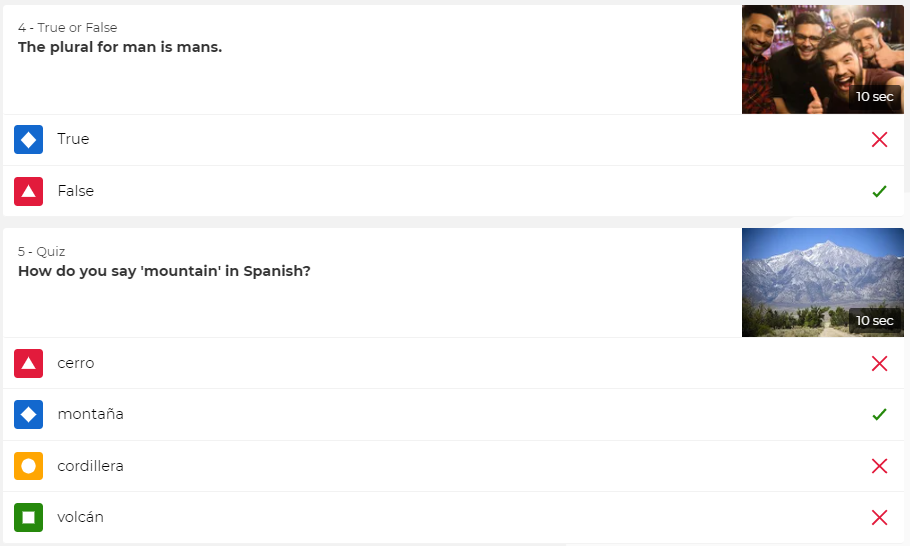 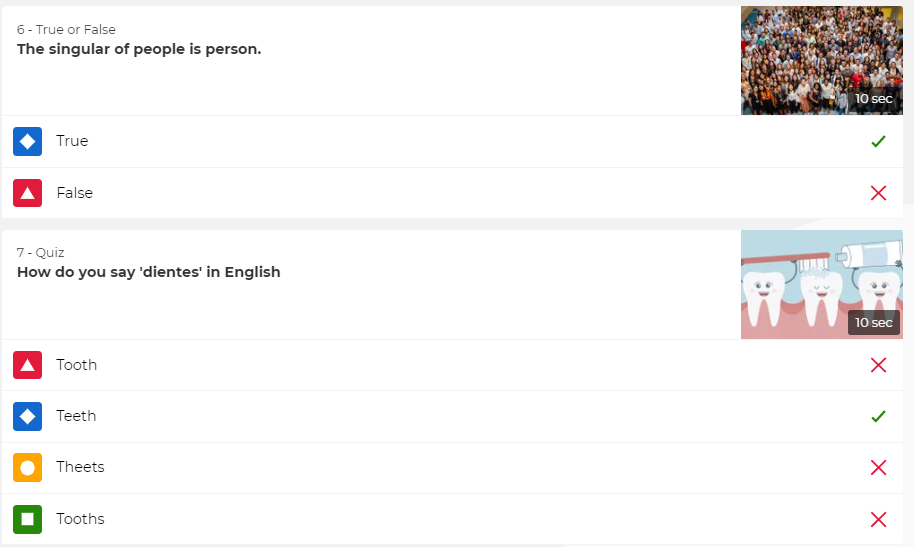 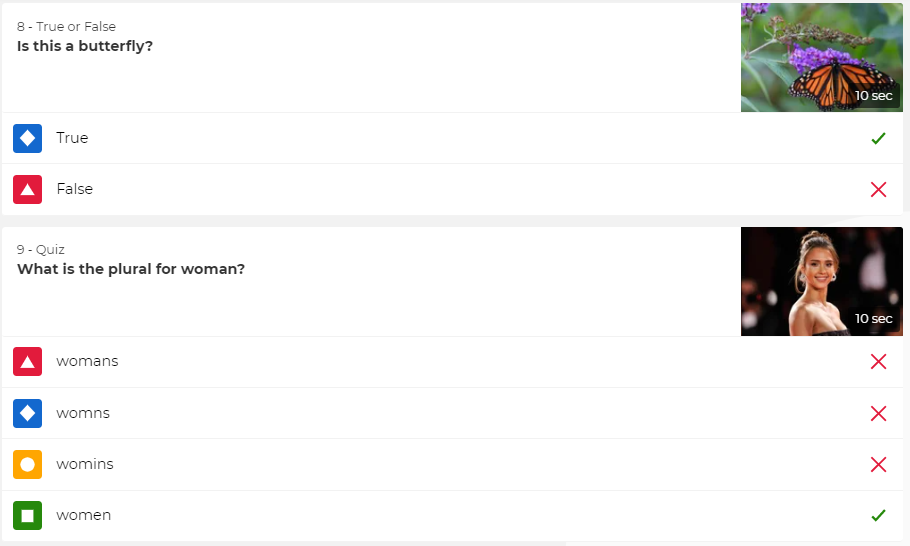 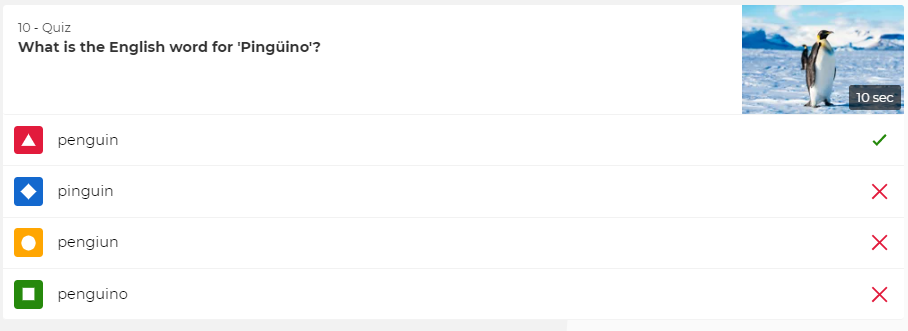 